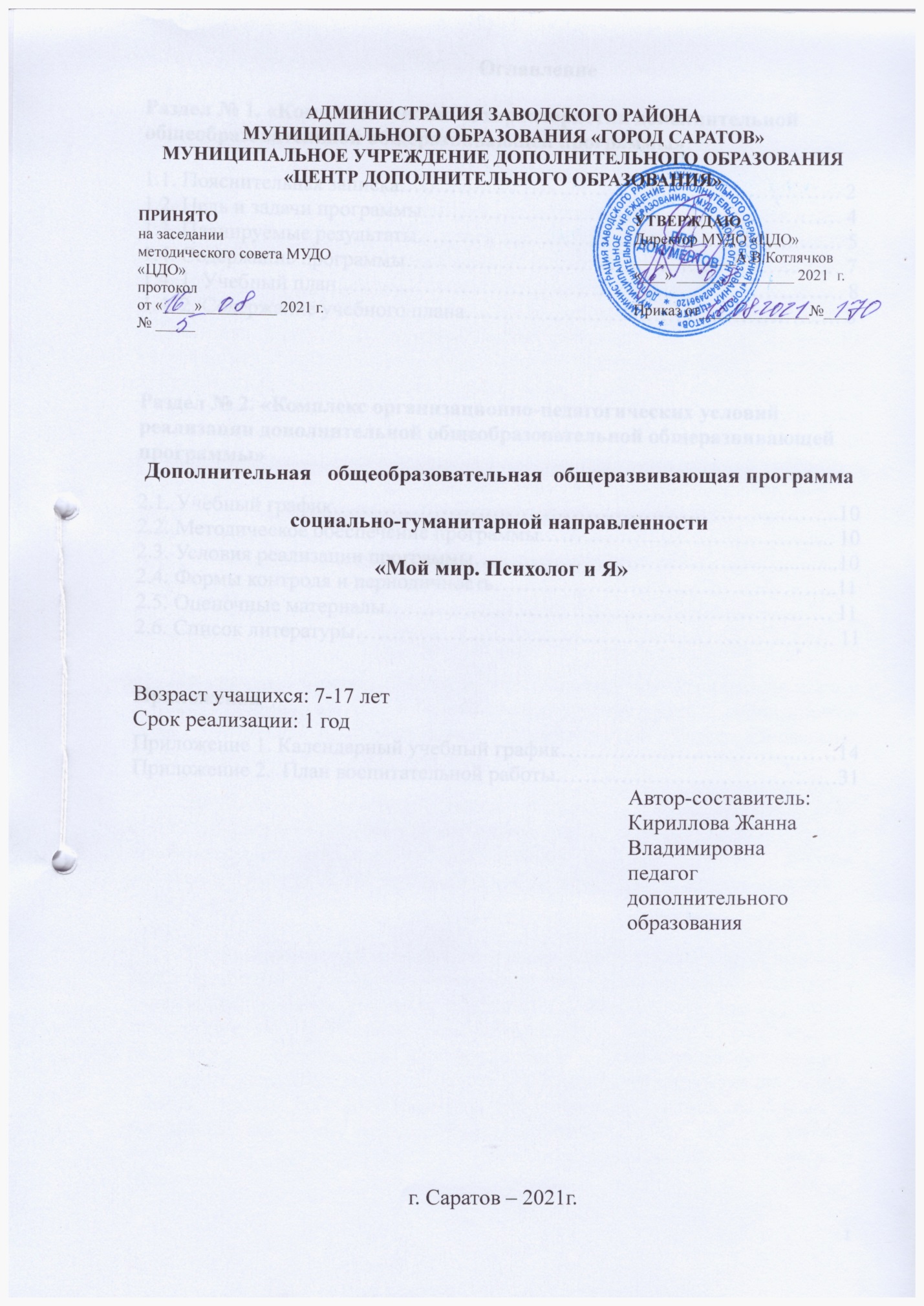 ОглавлениеРаздел № 1. «Комплекс основных характеристик дополнительной общеобразовательной общеразвивающей программы»1.1. Пояснительная записка1.2. Цель и задачи программы1.3. Планируемые результаты1.4. Содержание программы1.4. 1. Учебный план1.4. 2. Содержание учебного планаРаздел № 2. «Комплекс организационно-педагогических условийреализации дополнительной общеобразовательной общеразвивающейпрограммы»
2.1. Учебный график2.2. Методическое обеспечение программы2.3. Условия реализации программы2.4. Формы контроля и периодичность2.5. Оценочные материалы2.6. Список литературыПриложенияПриложение 1. Календарный учебный графикПриложение 2.  План воспитательной работыПриложение 3.  Оценочные материалыРаздел № 1. «Комплекс основных характеристик дополнительной общеобразовательной общеразвивающей программы»Пояснительная запискаДополнительная общеобразовательная общеразвивающая программа «Мой мир. Психолог и Я» отвечает как интересу учащихся к собственному «Я», так и ориентации системы образования на личностно-ориентированный и системно-деятельностный подходы в образовании. Направленность программы - социально-гуманитарная, с групповой формой организации. Обучение основано на использовании традиционных принципов дидактики: принцип воспитывающего обучения, научности, наглядности, сознательности и активности, систематичности, прочности, доступности. Индивидуальный подход, учет возрастных возможностей для преподавания психологии в подростковой аудитории имеют исключительное значение. В качестве исходного положения, определяющего педагогический подход, использовался тезис: необходимо рассматривать развитие ребенка в аспекте изучения им предмета «Психология» не только как результат, но и как процесс самосознания, самопознания, самовоспитания и самосовершенствования. При этом акцент делается на развитие чувства собственного достоинства человека как субъекта. Существенным моментом здесь становится не только отражение мира, но и отражение себя в мире, своего состояния, своего отношения к миру, своего поведения теперь и в будущем.Программа помогает ребенку выстраивать ценностную картину мира и находить свое место в нём, познавать свой внутренний мир, гармонизировать свои отношения с окружающими людьми, стать более творческим, ответственным за себя, свои действия. Новизна данной дополнительной общеобразовательной общеразвивающей программы опирается на понимание приоритетности воспитательной, социально-психологической и педагогической работы, направленной на развитие внутреннего мира учащихся, их морально-волевых и нравственных качеств. Актуальность создания и применения данной программы обоснована необходимостью и целесообразностью преподавания курса психологии в учреждениях дополнительного образования. Психологическая культура, толерантность, позитивное самоотношение, чувство собственного достоинства, способность к рефлексии и самосовершенствованию, понимание интересов, мотивов, чувств и потребностей окружающих людей, умение строить свои отношения с окружающими, уважая их права, и отстаивать свои права конструктивным способом — все это относится к необходимым компонентам личности гражданина демократического общества. Педагогическая целесообразность состоит в том, что программа имеет общеинтеллектуальное направление, а также позволяет развивающейся личности познавать не только законы материального мира, но и формировать систему знаний о себе, о законах взаимодействия людей, узнавать свои собственные возможности и расширять их, т.е. овладевать психологической культурой. Данная программанаправлена на решение психолого-педагогических задач, обеспечивающих становление личности ребенка:-формирование общих представлений о психологии как науке;-пробуждение интереса к другим людям и самому себе;- развитие интеллектуальной сферы;	- развитие самосознания, эмоциональной сферы. 	Отличительные особенности данной дополнительной общеобразовательной общеразвивающей программы заключаются в том, что она ориентирована на применение широкого комплекса различного дополнительного материала по психологии, освоение которого даст учащимся возможность приблизиться к пониманию феномена человека, уникальности его внутреннего мира и неразрывной связи с миром внешним, другими людьми, нациями, человечеством в целом. Учащиеся смогут научиться принимать решения, делать выбор и нести за него ответственность, отстаивать свои права, уважая интересы других людей, что позволит ощущать себя полноправными гражданами общества, активными субъектами деятельности и социальной действительности. Это становится возможным с помощью использования идей педагогики, центрированной на ребенке, и педагогической поддержке.Адресат программыПрограмма рекомендуется учащимся 7 – 17 лет. Возможен прием детей разных возрастов в зависимости от желания ребенка. Одновременно в группе не могут заниматься дети младшего и старшего школьного возраста.Формы обученияФорма обучения – очная.  При реализации программы (частично) применяется электронное обучение и дистанционные образовательные технологии. При электронном обучении с применением дистанционных технологий продолжительность непрерывной непосредственно образовательной деятельности составляет не более 30 минут. Во время онлайн - занятия проводится динамическая пауза, гимнастика для глаз.Использование электронного обучения и дистанционных образовательных технологий предусматривается на время массовых заболеваний и других обстоятельств, исключающих очное обучение детей. Основные элементы системы ЭО и ДОТ, используемые в работе: цифровые образовательные ресурсы, размещённые на официальном сайте МУДО «ЦДО», видеоконференции (Zoom, Skype), электронная почта.В качестве дистанционного обучения на период внеочередных каникул в связи с заболеваемостью ОРВИ для самостоятельного изучения учащимся предлагаются статьи и мастер-классы. А также предлагается самостоятельный поиск и обмен информацией. Учебный процесс организуется с использованием интернет ресурсов.Объём и срок освоения программыНа учебный год отведено 144 часа, программа рассчитана на 1 учебный год.	Состав группы: Наполняемость учебных групп: 12-15  человек.	Режим занятий: занятия в группе проводятся 2 раза в неделю по 2 учебных часа, продолжительностью 45 минут с переменами 10-15 минут. Всего на учебный год отведено 144 часа.  Занятия включают в себя организационную, теоретическую и практическую части. Организационная часть должна обеспечить наличие всех необходимых для работы материалов. Теоретическая часть занятий при работе должна быть компактной и включать в себя необходимую информацию о теме и предмете знания. Практическая часть состоит в упражнениях, играх и прочих указанных далее видах деятельности, способствующих отработке полученных знаний, умений и навыков.Основными нормативными документами, положенными в основу программы, являются:Федеральный Закон от 29.12.2012 г. № 273-ФЗ «Об образовании в Российской Федерации»Приказ Минпросвещения России от 09.11.2018г. № 196 «Об утверждении порядка организации и осуществления образовательной деятельности по дополнительным общеобразовательным программам».   Постановление Главного государственного санитарного врача Российской Федерации от 28.09.2020 № 28 «Об утверждении санитарных правил СП 2.4. 3648-20 «Санитарно-эпидемиологические требования к организациям воспитания и обучения, отдыха и оздоровления детей и молодежи»     Постановление Главного государственного санитарного врача Российской Федерации от 28.01.2021 № 2 "Об утверждении санитарных правил и норм СанПиН 1.2.3685-21 "Гигиенические нормативы и требования к обеспечению безопасности и (или) безвредности для человека факторов среды обитания".Устав муниципального учреждения дополнительного образования «Центр дополнительного образования».1.2. Цель и задачи программыЦель программы - овладение каждым учащимся элементарной психологической культурой, которая является частью общей культуры и обеспечивает ему полноправное вступление в самостоятельную жизнь, развитие готовности к полноценному взаимодействию с миром; развитие универсальных возможностей учащихся, обогащение их духовного опыта, отвлечение их от асоциальной среды на основе продуктивной творческой и игровой деятельности, социальная и психологическая реабилитация. Задачи:	обучающие:-формировать общие представления о психологии как науке;воспитательные:-воспитывать интерес к другим людям и самому себе;развивающие:- развивать интеллектуальную сферу;- развивать самосознание, эмоциональную сферу;реабилитационные:- мотивавировать воспитанников к познавательной деятельности в сфере досуговых технологий; - усвоение воспитанниками социально-правовой нормативности; - коррекция ценностных установок воспитанников;- формировать позитивную «Я» - концепции воспитанников; - осваивать воспитанниками социальных ролей; - развивать самоконтроль и формировать самосознание воспитанников.Планируемые результатыЛичностные результаты:1. Сформированность ответственного отношения к учению, готовности и способности учащихся к саморазвитию и самообразованию на основе мотивации к обучению и познанию.  2. Сформированность целостного мировоззрения, соответствующего современному уровню развития науки и общественной практики, учитывающего социальное, культурное, языковое, духовное многообразие современного мира;3. Сформированность осознанного, уважительного и доброжелательного отношения к другому человеку, его мнению, мировоззрению, культуре, языку, вере, гражданской позиции, к истории, культуре, религии, традициям, языкам, ценностям народов России и народов мира; готовности и способности вести диалог с другими людьми и достигать в нём взаимопонимания.4. Освоение социальных норм, правил поведения, ролей и форм социальной жизни в группах и сообществах, включая взрослые и социальные сообщества. 5. Стремление к поиску наиболее эффективных способов учебной деятельности.6. Сформированность коммуникативной компетентности в общении и сотрудничестве со сверстниками, взрослыми в процессе образовательной, учебно-исследовательской, творческой и других видов деятельности.7. Сформированность ценности здорового и безопасного образа жизни.Метапредметные результаты:Учащиеся должны уметь:1.Самостоятельно определять цели своего обучения, ставить и формулировать для себя новые задачи в учёбе и познавательной деятельности, развивать мотивы и интересы своей познавательной деятельности. 2.Самостоятельно планировать пути достижения целей, осознанно выбирать наиболее эффективные способы решения учебных и познавательных задач.3.Соотносить свои действия с планируемыми результатами, осуществлять контроль своей деятельности в процессе достижения результата, определять способы действий в рамках предложенных условий и требований, корректировать свои действия в соответствии с изменяющейся ситуацией. 4.Оценивать правильность выполнения учебной задачи, собственные возможности её решения.5.Владеть основами самоконтроля, самооценки, принятия решений и осуществления осознанного выбора в учебной и познавательной деятельности.6.Создавать, применять и преобразовывать знаки и символы, модели и схемы для решения учебных и познавательных задач.7.Пользоваться смысловым чтением.8.Организовывать учебное сотрудничество и совместную деятельность с учителем и сверстниками; работать индивидуально и в группе: находить общее решение и разрешать конфликты на основе согласования позиций и учёта интересов; формулировать, аргументировать и отстаивать своё мнение. 9.Осознанно использовать речевые средства в соответствии с задачей коммуникации для выражения своих чувств, мыслей и потребностей; владение устной и письменной речью, монологической контекстной речью.10.Формировать и развивать компетентности в области использования информационно-коммуникационных технологий.Предметные результаты:1.Знание возрастной динамики становления способности к восприятию другого человека, роли индивидуальных различий в восприятии человека человеком2.Понимание психологических механизмов формирования первого впечатления о другом человеке, его значения для установления взаимоотношений между людьми.3. Сформированность представления о типах отношений между людьми, о формах проявления отношения к другому человеку в словах, поступках, мимике, жестах4. Навык правильно интерпретировать информацию, получаемую при непосредственном наблюдении за человеком.5. Сформированность представления об особенностях общения при различных видах коммуникации, о межличностных отношениях, как отношениях, основанных на взаимности, взаимодействии. 6. Сформированность понятия потребности в общении, осознание своей потребности и своих характерных особенностей в общении.7. Сформированность представления об эмпатии как важнейшем условии отношений между людьми, обеспечивающем подлинно гуманное отношение к другим людям.8. Представление того, какие условия, факторы влияют на возникновение симпатии и антипатии между людьми. Формирование представления о дружбе и товариществе как высших формах проявления человеческой симпатии, о чувстве любви как высшем человеческом чувстве.9. Осознанность роли основных психических процессов в понимании другого человека.10. Понимание роли стереотипов, предрассудков, предубеждений как факторов, препятствующих пониманию другого человека.11. Раскрытие роль жизненного опыта в формировании собственных критериев понимания и оценки другого человека 12. Сформированность представления о том, как на понимание другого человека влияют возраст и профессия.Результаты реабилитационной деятельности:1. Учащиеся должны иметь мотивацию к познавательной и творческой деятельности2.Учащиеся должны уметь осваивать различные социальные роли3. У учащихся должна быть сформирована позитивная «Я-концепция»4. Наблюдаемая позитивная динамика уровня сформированности либо сформированность у несовершеннолетних целевой группы компетенций: коммуникативные, информационные, личностные и т.д.5. Снижение уровня подростковой вовлеченности в преступность и правонарушения и т.д.;6. Повышение уровня знаний у несовершеннолетних по проблеме управления своим поведением.1.4.Содержание программы1.4.1.Учебный план1.4.2. Содержание учебного планаВведение.Теория: Знакомство. Понятие «Личность». Психические свойства личности.Практика: Вступительная диагностика.Способности.Теория: Что такое способности. Возникновение способностей в истории человечества. Откуда берутся способности.  Как развиваются способности. Одаренность, талант, гениальность. Общие способности. Специальные способности. Познавательная активность. Интересы и склонности. Как развить свои способности.Практика: Тестирование на выявление способностей, игры и упражнения.Характер.Теория: Что такое характер. Черты характера. Нравственные, волевые черты характера. Воля и трудолюбие. Характер и успехи в школе. Человек хозяин своего характера.Практика: Тестирование на выявление особенностей характера, игры и упражнения, выполнение заданий.Темперамент.Теория: Что такое темперамент. Психологические характеристики темперамента. Темперамент и общение. Темперамент и характер. Темперамент и способности.Практика: Тестирование на выявление типов темперамента, игры и упражнения, проект «Типы темперамента», выполнение заданий.Восприятие.Теория: Что такое внешний вид человека. Лицо человека. О чем говорят жесты. Что можно узнать по походке и осанке. Речь говорит сама за себя. Одежда и прическа. Первое впечатление о человеке. Реакция на новизну. Расстояние и восприятие. Время и восприятие. Отношение к человеку и восприятие. Что такое установка. Прошлый опыт и восприятие другого человека. Как воспринимают человека дошкольники. Каким видят человека школьники. Восприятие человека взрослыми людьми. Влияние профессии человека на восприятие ими других людей. Как люди воспринимают себя самого. Что значит быть культурным человеком. Мы – пассажиры. Мы – зрители. Мы – путешественники.Как мы выглядим.Практика: Тестирование на выявление особенностей восприятия учащихся, игры и упражнения, выполнение заданий, конкурс устных выступлений «Что значит быть культурным и воспитанным школьником?».Общение: я и люди вокруг.Теория: Я и другой человек. Я и другие люди. Что такое общение. Из чего состоит общение. Общение и отношения между людьми. Что такое потребность в общении. Психологические особенности человека и общение. Навык, стиль и манера общения. Пространство и время общения. Слушать или слышать. Подстройка в общении. Непосредственное общение. Особые виды общения. Что значит уметь общаться. Что такое межличностные отношения. Личные и деловые отношения. Как возникает симпатия. Товарищество и дружба. Любовь. Практика: Тестирование на выявление особенностей общения, присущих учащимся, игры и упражнения, выполнение заданий, конкурс сочинений «Что для меня значит слово «Общение?»».Понимание людьми друг друга.Теория: Психические процессы и понимание. Стереотипы понимания. Эталоны понимания. Понимание чувств другого человека. Понимание человека детьми и подростками. Понимание человека школьниками. Понимание человека взрослыми людьми. Влияние профессии на понимание им детей и взрослых. Практика: Анализ взаимопонимания между людьми, игры и упражнения, выполнение заданий.Агрессия и управление своим поведением.Теория: У меня появилась агрессия. Как выглядит агрессивный человек? Как звучит агрессия? Конструктивное реагирование на агрессию. Агрессия во взаимоотношениях между родителями и детьми. Учимся договариваться. Эмпатия: что это, и зачем она нужна? Развитие эмпатии. Стресс, и как с ним бороться. Планирование времени – я могу управлять своим временем. Итоговое занятие.Практика: Тестирование на предмет проявления агрессии, уровня стресса и стрессоустойчивости, игры и упражнения, выполнение заданий, конкурс-выставка «Мое расписание».Раздел № 2. «Комплекс организационно-педагогических условийреализации дополнительной общеобразовательной общеразвивающейпрограммы»
2.1.Учебный график	Дополнительная общеобразовательная общеразвивающая программа«Мой мир. Психолог и Я»	Год обучения:1	Количество учебных недель – 36Количество учебных дней – 72Учебный период с 1 сентября 2021 по 31 мая 2022.2.2. Методическое обеспечение программыВ образовательном процессе используются различные методы обучения.Основные методы и технологииЛичностно-ориентированные технологии.Технология разноуровневого (дифференцированного) обучения.Диалогические технологии.Технологии проблемного обучения (исследовательский метод).Коммуникативно-информационные технологии.Технология учебно-игровой деятельности.Технология проектной деятельности.Методические материалы. Образовательный процесс, организуемый в рамках данной программы, осуществляется в очной форме. При организации работы соединяется в одно целое игра, труд и обучение, что помогает обеспечить единство решения познавательных и практических задач.Методические материалы, применяемые для реализации программы:планы занятий;методическая и информационная литература;диагностические методики для определения уровня физического развития и творческих способностей детей;образцы работнаглядные пособия. 2.3.Условия реализации программыМатериально-техническое обеспечение программы	Занятия проводятся в учебном кабинете, оборудованным партами, стульями. Перечень материалов, необходимых для занятий: ноутбук, ватман, ткани, нитки, клей, краски, тетрадь, ручка, карандаши, фломастеры, набор цветной бумаги, альбом).Методические пособия для педагога:Аудио-, видеозаписи. Методики изучения особенностей общения.Набор фотографий, портретов людей.Психологические тесты.Репродукции картин, рисунки детей для определения эмоционального состояния человека.Кадровое обеспечениеРеализацию дополнительной общеобразовательной общеразвивающей программы «Мой мир. Психолог и Я» осуществляет педагог дополнительного образования МУДО «ЦДО».   Требования к образованию педагога: среднее профессиональное (высшее) образование в области психологии. Требуется систематическое прохождение курсов повышения квалификации.2.4. Формы и периодичность контроляВ начале учебного года проводится диагностика уровня знаний, умений и навыков учащихся. В образовательном процессе используются следующие методы контроля и самоконтроля:Стартовый контрольДиагностика (анкетирование, наблюдение)СамоконтрольРефлексивный контроль Тестово-диагностические работы2.5. Оценочные материалыПо завершении курса обучения по программе, проходит итоговое занятие с использованием диагностических методик. Для развития самооценки и взаимооценки проводится обсуждение в конце занятия, оценка собственной работы, коллективные обсуждения, и изготовление коллективной композиции. Кроме того, содержание занятий предполагает развитие коммуникативных навыков у учащихся.2.6.Список литературыДля педагога:Андреева Г.М. Социальная психология: Пособие для студентов / Г.М.Андреева. - М., 2001.Аронсон Э. Общественное животное: Введение в социальную психологию / Э.Аронсон. – М., 1998.Берн Э. Игры, в которые играют люди: Психология человеческих взаимоотношений; Люди, которые играют в игры: Психология человеческой судьбы: Пер. с англ. / Э.Берн. - М.: Современный литератор, 2006.Бодалев А.А. Восприятие человека человеком / А.А.Бодалев. - М., 1992.Вачков И.В. Основы технологии группового тренинга / И.В.Вачков. - М., 2001г.Григорьева Т.Г., Линская Л.В., Усольцева Т.П.    Основы конструктивного общения. / Т.Г. Григорьева, Л.В. Линская, Т.П. Усольцева. - Новосибирск, .Добрович А.Б. Воспитателю о психологии и психогигиене общения / А.Б.Добрович. - М., 1887.Козлов    Н.И. Лучшие    психологические    игры    и    упражнения / Н.И.Козлов.-Екатеринбург,1997 г.Коломинский Я.Л. Психология взаимоотношений в малых группах / Я.Л.Коломинский. – Минск, 2000.Кон И.С. Дружба / И.С.Кон. – М., 1980.Кроль Л.М. Человек-оркестр: микроструктура общения / Л.М.Кроль, Е.Л.Михайлова. - М., 1993.Куницына В.Н. Межличностное общение: Учебник для вузов / В.Н.Куницына, Н.В.Казаринова, В.М.Погольша. - СПб., 2001.Микляева А.В. Я – подросток. Мир эмоций. Программа уроков психологии / А.В. Микляева. – СПб.: Речь, .Микляева А.В. Я – подросток. Встречи с самим собой. Программа уроков психологии / А.В. Микляева. – СПб.: Речь, 2003г.Микляева А.В. Я – подросток. Я среди других людей. Программа уроков психологии / А.В. Микляева. – СПб.: Речь, .Пономаренко П.П., Белоусова Р.В. Основы психологии для старшеклассников / П.П. Пономаренко, Р.В. Белоусова.- М.: Гуманит. изд.центр «Владос»,2001 г.Райкус Д. С., Хьюз Р. С. Социально-психологическая помощь семьям и детям групп риска. Практическое пособие. Т.1. Концептуальные основы социальной работы с детьми. М., 2008.Руководство практического психолога: Психологические программы развития личности в подростковом и старшем школьном возрасте. Под ред. И.В.Дубровиной.- Екатеринбург: «Деловая книга», . Шакирова А. Ю. К проблеме социальной реабилитации дезадаптированных детей и подростков // Социальная работа в изменяющейся России: проблемы, поиски, перспективы: материалы Всероссийской научно-практической конференции, 16-17 мая 2003 г. Томск, 2003.Для учащихся:Васильченко К.В.   Путешествие в страну «Я». - Д.: «Сталкер», .Гуревич П.С. Человек. – М.: Дрофа, 1995г.Жариков Е.С., Крушельницкий Е.Л Для тебя и о тебе.- М. « Просвещение», . Коломинский Я.Л. Человек: психология.- М. «Просвещение», .Электронные ресурсы:Электронная библиотека Российской государственной библиотеки, режим доступа: http://elibrary.rsl.ru/Библиотека учебной и научной литературы» Русского гуманитарного интернет – университета, режим доступа: http://www.i-u.ru/biblio/default.aspx«Психея», режим доступа: http://www.psycheya.ruБиблиотека сайта «Psychology.ru: Психология на русском языке», режим доступа: http://www.psychology.ru/LibraryВиртуальная библиотека по психологии, режим доступа: http:// scitylibrary.h11.ru/Library.htm«Каталог психологической литературы», режим доступа: http: //www.psycatalog. ru«Популярная психология», режим доступа: http://karpowww.narod.ru/«ИССЛЕДОВАТЕЛЬ: Сайт для психологов и тех, кто интересуется психологией», режим доступа: http://explorateur.narod.ru/library.htm«Антистресс», режим доступа: http://marks.on.ufanet.ruPSYLIB: Психологическая библиотека «Самопознание и саморазвитие», режим доступа: http://psylib.kiev.ua. Брестское городское общественное объединение профессиональных психологов, режим доступа: http://psybrest.iatp.by/bratus.htmhpsy.ru, режим доступа: http://hpsy.ru/about.htm«Флогистон: Психология из первых рук», режим доступа: http://flogiston.ru/libraryПроШколу.ру - бесплатный школьный портал, режим доступа: http://www.proshkolu.ruЖурнал «Психология», режим доступа: http://www.psychology.su/Мир позитива. Ру, режим доступа: http://www.mirpozitiva.ru/Vital P’Art — Psyberia.Ru «Продвинутая психология для несовершеннолетних», режим доступа: http://psyberia.ru/about/Журнал «Школьный психолог» выпускаемый издательским домом "Первое сентября", режим доступа: http://psy.1september.ru/Приложение 1.Календарный учебный графикПриложение 2.  План воспитательной работыПриложение 3.  Оценочные материалы1. Тест: Оценка способностей к саморазвитию, самообразованию (В.И. Андреев.)Цель теста: Изучение способности учащегося к саморазвитию, самообразованию.2. Тест: «Диагностика коммуникативного контроля (М. Шнайдера)»Цель теста: Изучение уровня коммуникативного контроля, умения управлять своими эмоциональными проявлениями.3. Тест: «Методика изучения школьной мотивации» (Овчарова Р.В.)Цель теста: Диагностика развитие мотивов учебной деятельности.4. Тест: Экспресс-диагностика конфликтностиЦель теста: Диагностика уровня устойчивости к конфликтам.5. Тест: Исследование самооценки по методике Дембо–РубинштейнЦель теста: Изучение самооценки (высота, устойчивость, степень реалистичности, степень критичности, степень удовлетворенности собой).6. Тест: Диагностика личностного развития детей подросткового возраста (Прихожан А.М.)Цель теста: Выявление особенностей личности школьника по центральным линиям развития: «Я – концепции», отношения к прошлому, настоящему и будущему, учебной мотивации, социальной компетентности, общения и д.р.7.Тест: Диагностика эффективности ЗОЖ «Знания о здоровье».Цель теста: Изучение уровня информированности младших школьников о здоровье и ЗОЖ. 8. Тест: “Индекс отношения к здоровью” (В. Ясвин, С. Дерябо)Цель теста: Изучение уровня информированности школьников о здоровье и ЗОЖ.9.Тест: «Коммуникативной толерантности» (В. В. Бойко)Цель теста: Изучение способности учащихся принимать или не принимать индивидуальность встречающихся им людей.Методика диагностики общей коммуникативной толерантности, предложенная В.В.Бойко, позволяет диагностировать толерантные и интолерантные установки личности, проявляющиеся в процессе общения. Согласно автору методики, коммуникативная толерантность, или толерантность в общении, подразделяется на ситуативную, типологическую, профессиональную и общую. Уровень ситуативной толерантности определяется отношением человека к конкретному партнеру по общению (супругу, коллеге, случайному знакомому), типологической – отношением к собирательному типу или группе людей (представителям какой-либо национальности, профессии, социального слоя). Профессиональная коммуникативная толерантность проявляется в рабочей обстановке, во взаимодействии с теми людьми, с которыми приходится иметь дело по роду деятельности (клиентами, пациентами). Общая коммуникативная толерантность обусловлена жизненным опытом, свойствами характера, нравственными принципами и в значительной мере предопределяет другие формы коммуникативной толерантности.Ниже представлены пункты опросника, сгруппированные в 9 шкал. Инструкция: Оцените, насколько приведенные ниже суждения верны по отношению к Вам. При ответе используйте баллы от 0 до 3, где 0 – совсем неверно, 1 – верно в некоторой степени, 2 – верно в значительной степени, 3 – верно в высшей степени.Шкала 1. Шкала 2. Шкала 3. Шкала 4. Шкала 5. Шкала 6. Шкала 7. Шкала 8. Шкала 9. Обработка и интерпретация результатов тестаПодсчитайте сумму баллов, полученных вами по всем признакам, и сделайте вывод: чем больше балов, тем ниже уровень коммуникативной толерантности.  Максимальное число баллов, которые можно заработать, — 135 — свидетельствует об абсолютной нетерпимости к окружающим, что вряд ли возможно для нормальной личности. Точно так же невероятно получить ноль баллов. Это свидетельство терпимости ко всем типам партнёров во всех ситуациях. Сделайте вывод о своей коммуникативной толерантности. Обратите внимание на то, по каким из 9 предложенных выше поведенческих признаков у вас высокие суммарные оценки (здесь возможен интервал от 0 до 15 баллов). Чем больше баллов по конкретному признаку, тем менее вы терпимы к людям в данном аспекте отношений с ними. Напротив, чем ниже ваши оценки по тому или иному поведенческому признаку, тем выше уровень общей коммуникативной толерантности по данному аспекту отношений с партнёрами. Разумеется, полученные данные позволяют подметить лишь основные тенденции, свойственные вашим взаимодействиям с партнёрами. В непосредственном, живом общении личность проявляется ярче и многообразнее.Шкала 1. Неприятие или непонимание индивидуальности другого человекаПроверьте себя: насколько вы способны принимать или не принимать индивидуальности встречающихся нам людей.Шкала 2. Использование себя в качестве эталона при оценке поведения и образа мыслей других людей.Проверьте себя: нет ли у вас тенденции оценивать людей, исходя из собственного «Я». Меру согласия с суждениямиШкала 3. Категоричность или консерватизм в оценках других людейПроверьте себя: в какой мере категоричны или неизменны ваши оценки в адрес окружающих.Шкала 4. Неумение скрывать или сглаживать неприятные чувства при столкновении с некоммуникабельными качествами партнеровПроверьте себя: в какой степени вы умеете скрывать или сглаживать неприятные впечатления при столкновении с некоммуникабельными качествами людейШкала 5. Стремление переделать, перевоспитать партнеров Проверьте себя: есть ли у вас склонность переделывать и перевоспитывать партнёраШкала 6. Стремление подогнать партнера под себя, сделать его "удобным"Проверьте себя: в какой степени вы склонны подгонять партнёров под себя, делать их удобнымиШкала 7. Неумение прощать другим ошибки, неловкость, непреднамеренно причиненные вам неприятности.Проверьте себя: свойственна ли вам такая тенденция поведенияШкала 8. Нетерпимость к физическому или психическому дискомфорту, создаваемому другими людьмиПроверьте себя: в какой степени вы терпимы к дискомфортным состояниям окружающихШкала 9. Неумение приспосабливаться к характеру, привычкам и желаниям другихПроверьте себя: каковы ваши адаптационные способности во взаимодействии с людьми.№ п/пНазвание раздела, темыКоличество часовКоличество часовКоличество часовФорма контроля№ п/пНазвание раздела, темыВсегоТеорияПрактикаФорма контроля1Введение642Вступительная диагностика2Способности381919Совместное обсуждение, оценка проведенных упражнений3Характер1055Совместное обсуждение, оценка проведенных упражнений, самоанализ4Темперамент1266Совместное обсуждение, оценка проведенных упражнений, самоанализ5Восприятие241212Совместное обсуждение, оценка проведенных упражнений, самоанализ6Общение: я и люди вокруг241212Совместное обсуждение, оценка проведенных упражнений7Понимание людьми друг друга1266Совместное обсуждение, оценка проведенных упражнений8Агрессия и управление своим поведением18810Совместное обсуждение, оценка проведенных упражнений, самоанализИТОГОИТОГО1447272№ п/пМесяцФорма занятияКол-во часовТема занятияМесто проведенияФорма контроля1СентябрьБеседа с презентацией, обучающие игры, 6Введение в общеобразовательный процесс. Начальная диагностикаУчебный кабинетВступительная диагностика238Раздел «Способности»3Беседа с презентацией2Возникновение способностей в истории человечестваУчебный кабинетСовместное обсуждение, оценка проведенных упражнений4Беседа с презентацией, просмотр видеоматериалов2Что такое способностиУчебный кабинетСовместное обсуждение, оценка проведенных упражнений5Беседа с презентацией, просмотр видеоматериалов2Откуда берутся способности. Как развиваются способностиУчебный кабинетСовместное обсуждение, оценка проведенных упражнений6Беседа с презентацией, обучающие игры2Что такое общие способностиУчебный кабинетСовместное обсуждение, оценка проведенных упражнений7Беседа с презентацией, обучающие игры2Мышление как общая способностьУчебный кабинетСовместное обсуждение, оценка проведенных упражнений, самоанализ8ОктябрьБеседа с презентацией, обучающие игры2Память как общая способностьУчебный кабинетСовместное обсуждение, оценка проведенных упражнений, самоанализ9Беседа с презентацией, обучающие игры2Восприятие окружающихУчебный кабинетСовместное обсуждение, оценка проведенных упражнений, самоанализ10Беседа с презентацией, обучающие игры,«мозговой штурм»2Творческое отношение к действительностиУчебный кабинетСовместное обсуждение, оценка проведенных упражнений, самоанализ11Беседа с презентацией, обучающие игры2Воображение как общая способностьУчебный кабинетСовместное обсуждение, оценка проведенных упражнений, самоанализ12Тренинг2Продолжение изучения общих способностейУчебный кабинетСовместное обсуждение, оценка проведенных упражнений13Беседа с презентацией, обучающее видео2Что такое специальные способностиУчебный кабинетСовместное обсуждение, оценка проведенных упражнений14Беседа с презентацией, обучающие игры2Математические способностиУчебный кабинетСовместное обсуждение, оценка проведенных упражнений, самоанализ15Беседа с презентацией, обучающие игры2Литературные способностиУчебный кабинетСовместное обсуждение, оценка проведенных упражнений, самоанализ16НоябрьБеседа с презентацией, обучающие игры2Художественные способностиУчебный кабинетСовместное обсуждение, оценка проведенных упражнений, самоанализ17Беседа с презентацией, обучающие игры2Музыкальные способностиУчебный кабинетСовместное обсуждение, оценка проведенных упражнений, самоанализ18Беседа с презентацией, обучающие игры2Способности, талант, гениальностьУчебный кабинетСовместное обсуждение, оценка проведенных упражнений, самоанализ19Тренинг2Когда проявляются способности и талантыУчебный кабинетСовместное обсуждение, оценка проведенных упражнений, самоанализ20Беседа с презентацией, обучающее видео2Познавательная активностьУчебный кабинетСовместное обсуждение, оценка проведенных упражнений21Тренинг2Способности и школаУчебный кабинетСовместное обсуждение, оценка проведенных упражнений, самоанализ2210Раздел «Характер»23Беседа с презентацией, обучающее видео2Что такое характерУчебный кабинетСовместное обсуждение, оценка проведенных упражнений24Беседа с презентацией, обучающие игры2Черты характераУчебный кабинетСовместное обсуждение, оценка проведенных упражнений25ДекабрьБеседа с презентацией, обучающие игры2Как проявляются черты характераУчебный кабинетСовместное обсуждение, оценка проведенных упражнений26Беседа с презентацией, обучающие игры2Черты характера и способностиУчебный кабинетСовместное обсуждение, оценка проведенных упражнений, самоанализ27Тренинг2Характер и успехи в школеУчебный кабинетСовместное обсуждение, оценка проведенных упражнений, самоанализ2812Раздел «Темперамент»29Беседа с презентацией, обучающее видео2Что такое темперамент. Учебный кабинетСовместное обсуждение, оценка проведенных упражнений30Беседа с презентацией, обучающие игры2Психологическая характеристика темпераментаУчебный кабинетСовместное обсуждение, оценка проведенных упражнений31Беседа с презентацией, обучающие игры2Темперамент и общениеУчебный кабинетСовместное обсуждение, оценка проведенных упражнений32Беседа с презентацией, обучающие игры2Темперамент и характерУчебный кабинетСовместное обсуждение, оценка проведенных упражнений33Беседа с презентацией, обучающие игры2Темперамент и способностиУчебный кабинетСовместное обсуждение, оценка проведенных упражнений34ЯнварьТренинг2Подведем некоторые итогиУчебный кабинетСовместное обсуждение, оценка проведенных упражнений и работ3524Раздел «Восприятие»36Беседа с презентацией, обучающее видео2Я и другой человек. Что такое общение. Из чего состоит общение. Общение и отношения между людьмиУчебный кабинетСовместное обсуждение, оценка проведенных упражнений, самоанализ37Беседа с презентацией, обучающие игры2Что такое внешний вид человека. Лицо человекаУчебный кабинетСовместное обсуждение, оценка проведенных упражнений, самоанализ38Беседа с презентацией, обучающие игры2О чем говорят жесты. Что можно узнать по походке и осанкеУчебный кабинетСовместное обсуждение, оценка проведенных упражнений, самоанализ39Беседа с презентацией, обучающие игры2Речь говорит сама за себяУчебный кабинетСовместное обсуждение, оценка проведенных упражнений, самоанализ40Беседа с презентацией, обучающие игры2Одежда и прическаУчебный кабинетСовместное обсуждение, оценка проведенных упражнений, самоанализ41Беседа с презентацией, обучающие игры2Первое впечатление о человеке. Реакция на новизнуУчебный кабинетСовместное обсуждение, оценка проведенных упражнений, самоанализ42ФевральБеседа с презентацией, обучающие игры2Расстояние и восприятие. Время и восприятиеУчебный кабинетСовместное обсуждение, оценка проведенных упражнений, самоанализ43Тренинг2Отношение к человеку и восприятие. Что такое установкаУчебный кабинетСовместное обсуждение, оценка проведенных упражнений, самоанализ44Тренинг2Прошлый опыт и восприятие другого человекаУчебный кабинетСовместное обсуждение, оценка проведенных упражнений, самоанализ45Беседа с презентацией, обучающие игры2Как воспринимают человека дошкольники. Каким видят человека школьникиУчебный кабинетСовместное обсуждение, оценка проведенных упражнений, самоанализ46Беседа с презентацией, обучающие игры2Восприятие человека взрослыми людьми. Влияние профессии человека на восприятие ими других людейУчебный кабинетСовместное обсуждение, оценка проведенных упражнений, самоанализ47Тренинг2Как люди воспринимают себя самогоУчебный кабинетСовместное обсуждение, оценка проведенных упражнений, самоанализ4824Раздел «Общение»49Беседа с презентацией, обучающее видео2Что такое потребность в общенииУчебный кабинетСовместное обсуждение, оценка проведенных упражнений, самоанализ50Беседа с презентацией, обучающие игры2Психологические особенности человека и общениеУчебный кабинетСовместное обсуждение, оценка проведенных упражнений, самоанализ51МартБеседа с презентацией, обучающие игры2Навык, стиль и манера общенияУчебный кабинетСовместное обсуждение, оценка проведенных упражнений, самоанализ52Беседа с презентацией, обучающие игры2Пространство и время общенияУчебный кабинетСовместное обсуждение, оценка проведенных упражнений, самоанализ53Беседа с презентацией, обучающие игры2Слушать или слышать. Подстройка в общенииУчебный кабинетСовместное обсуждение, оценка проведенных упражнений, самоанализ54Тренинг2Непосредственное общениеУчебный кабинетСовместное обсуждение, оценка проведенных упражнений, самоанализ55Тренинг2Особые виды общенияУчебный кабинетСовместное обсуждение, оценка проведенных упражнений, самоанализ56Беседа с презентацией, обучающие игры2Что такое межличностные отношенияУчебный кабинетСовместное обсуждение, оценка проведенных упражнений, самоанализ57Беседа с презентацией, обучающие игры2 Личные и деловые отношенияУчебный кабинетСовместное обсуждение, оценка проведенных упражнений, самоанализ58Беседа с презентацией, обучающие игры2Как возникает симпатияУчебный кабинетСовместное обсуждение, оценка проведенных упражнений, самоанализ59АпрельБеседа с презентацией, обучающие игры2Товарищество и дружбаУчебный кабинетСовместное обсуждение, оценка проведенных упражнений, самоанализ60Беседа с презентацией, обучающие игры2ЛюбовьУчебный кабинетСовместное обсуждение, оценка проведенных упражнений, самоанализ6112Раздел «Понимание»62Беседа с презентацией, обучающее видео2Психические процессы и пониманиеУчебный кабинетСовместное обсуждение, оценка проведенных упражнений, самоанализ63Беседа с презентацией, обучающие игры2Стереотипы пониманияУчебный кабинетСовместное обсуждение, оценка проведенных упражнений, самоанализ64Беседа с презентацией, обучающие игры2Эталоны пониманияУчебный кабинетСовместное обсуждение, оценка проведенных упражнений, самоанализ65Беседа с презентацией, обучающие игры2Понимание чувств другого человекаУчебный кабинетСовместное обсуждение, оценка проведенных упражнений, самоанализ66Беседа с презентацией, обучающие игры2Понимание человека детьми и подростками. Понимание человека школьникамиУчебный кабинетСовместное обсуждение, оценка проведенных упражнений, самоанализ67Тренинг2Понимание человека взрослыми людьми. Влияние профессии на понимание им детей и взрослыхУчебный кабинетСовместное обсуждение, оценка проведенных упражнений, самоанализ6818Раздел «Агрессия и управление своим поведением»69МайТренинг2У меня появилась агрессияУчебный кабинетСовместное обсуждение, оценка проведенных упражнений, самоанализ70Беседа с презентацией, обучающее видео2Как выглядит агрессивный человек? Как звучит агрессия?Учебный кабинетСовместное обсуждение, оценка проведенных упражнений, самоанализ71«Мозговой штурм»2Конструктивное реагирование на агрессиюУчебный кабинетСовместное обсуждение, оценка проведенных упражнений, самоанализ72Беседа с презентацией, обучающие игры2Агрессия во взаимоотношениях между родителями и детьмиУчебный кабинетСовместное обсуждение, оценка проведенных упражнений, самоанализ73«Мозговой штурм»2Учимся договариватьсяУчебный кабинетСовместное обсуждение, оценка проведенных упражнений, самоанализ74Беседа с презентацией, обучающие игры2Эмпатия: что это, и зачем она нужна? Развитие эмпатииУчебный кабинетСовместное обсуждение, оценка проведенных упражнений, самоанализ75«Мозговой штурм»2Стресс, и как с ним боротьсяУчебный кабинетСовместное обсуждение, оценка проведенных упражнений, самоанализ76Тренинг, «мозговой штурм»2Планирование времени – я могу управлять своим временем.Учебный кабинетСовместное обсуждение, оценка проведенных упражнений, самоанализ77Тренинг, «мозговой штурм»2Итоговое занятие. Моя линия жизни.Учебный кабинетСовместное обсуждение, оценка проведенных упражнений и проделанной работы, самоанализНаименование мероприятияДата, время проведения мероприятияКоличество участников мероприятия (учащихся)Место проведения мероприятияПросмотр видеоматериалов в рамках «Единого общероссийского урока по безопасности школьников в сети «Интернет»29 октября 202130Учебный кабинетПросмотр онлайн трансяции «Разные-равные» в рамках ежегодного проекта «Центра толерантности»,  приуроченной к Международному дню толерантности16 ноября202130Учебный кабинетПросмотр видеоматериалов по формированию правовой культуры«Всероссийский День правовой помощи детям»19 ноября 202130Учебный кабинетПроведение профилактической беседы, направленной на популяризацию и информирование детей о возможности профилактики и разрешения конфликтных ситуаций с применением медиативных технологий17 января 202230Учебный кабинетПроведение профилактической беседы по пропаганде здорового образа жизни14 марта 202230Учебный кабинет Проведение профилактической беседы в рамках проведения Единого информационного дня Детского телефона доверия 8800200012217 мая 202230Учебный кабинет№УтвержденияБаллы1.Медлительные люди обычно действуют мне на нервы2.Меня раздражают суетливые, непоседливые люди3.Шумные игры я переношу с трудом4.Оригинальные, нестандартные, яркие личности чаще всего действуют на меня отрицательно5.Безупречный во всех отношениях человек насторожил бы меня                                                                                                                               Всего:                                                                                                                                   Всего:                                                                                                                                   Всего:    №УтвержденияБаллы6.Меня обычно выводит из равновесия несообразительный собеседник7.Меня раздражают любители поговорить8.Меня затрудняет разговор с безразличным для меня попутчиком в поезде (самолете), начатый по его инициативе9.Я бы тяготился разговорами случайного попутчика, который уступает мне по уровню знаний и культуры10.Мне трудно найти общий язык с партнерами иного интеллектуального уровня, чем у меня                                                                                                                               Всего:                                                                                                                               Всего:                                                                                                                               Всего:№УтвержденияБаллы11.Взрослые и пожилые люди вызывает неприятные чувства своим внешним видом (прически, косметика, наряды)12.Так называемые “новые русские” обычно производят неприятное впечатление либо бескультурьем, либо рвачеством13.Представители некоторых национальностей в моем окружении откровенно мне несимпатичны14.Есть тип парней (девушек), который я не выношу15.Терпеть не могу одноклассников с низким интеллектуальным уровнем                                                                                                            Всего:                                                                                                            Всего:                                                                                                            Всего:№УтвержденияБаллы16.Считаю, что на грубость надо отвечать тем же17.Мне трудно скрыть, если человек мне чем-либо неприятен18.Меня раздражают люди, стремящиеся в споре настоять на своем19.Мне неприятны самоуверенные люди20.Обычно мне трудно удержаться от замечания в адрес озлобленного или нервного человека, который толкается в транспорте                                                                                                                                 Всего:                                                                                                                                 Всего:                                                                                                                                 Всего:№УтвержденияБаллы21.Я имею привычку поучать окружающих22.Невоспитанные люди возмущают меня 23.Я часто ловлю себя на том, что пытаюсь воспитывать кого-либо24.Я по привычке постоянно делаю кому-либо замечания25.Я люблю командовать близкими                                                                                                            Всего:                                                                                                            Всего:                                                                                                            Всего:№УтвержденияБаллы26.Меня раздражают старики, когда они в час пик оказываются в городском транспорте или в магазинах27.Жить в номере в детском лагере с посторонним человеком для меня просто пытка28.Когда друг не соглашается в чем-то с моей правильной позицией, то обычно это раздражает меня29.Я проявляю нетерпение, когда мне возражают30.Меня раздражает, если друг делает что-то по-своему, не так, как мне того хочется                                                                                                                                 Всего:                                                                                                                                 Всего:                                                                                                                                 Всего:№УтвержденияБаллы31.Обычно я надеюсь, что моим обидчикам достанется по заслугам32.Меня часто упрекают в ворчливости33.Я долго помню обиды, нанесенные мне теми, кого я ценю или уважаю34.Нельзя прощать одноклассникам бестактные шутки35.Если одноклассник  непреднамеренно заденет мое самолюбие,  я на него, тем не менее, обижусь                                                                                                                                 Всего:                                                                                                                                 Всего:                                                                                                                                 Всего:№УтвержденияБаллы36.Я осуждаю людей, которые плачутся в чужую жилетку37.Внутренне я не одобряю своих знакомых, которые при удобном случае рассказывают о своих проблемах38.Я стараюсь уходить от разговора, когда кто-нибудь начинает жаловаться на свою семейную жизнь39.Обычно я без особого внимания выслушиваю исповеди друзей (подруг)40.Мне иногда нравится позлить кого-нибудь из родных или друзей                                                                                                                                 Всего:                                                                                                                                 Всего:                                                                                                                                 Всего:№УтвержденияБаллы41.Как правило, мне трудно идти на уступки друзьям42.Мне трудно ладить с людьми, у которых плохой характер43.Обычно я с трудом приспосабливаюсь к одноклассникам/друзьям44.Я стараюсь не поддерживать отношения с несколько странными людьми45.Чаще всего я из принципа настаиваю на своем, даже если понимаю, что партнер прав                                                                                                                                 Всего:                                                                                                                                 Всего:                                                                                                                                 Всего: